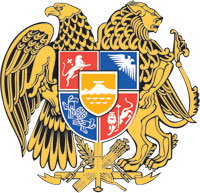 ՀԱՅԱՍՏԱՆԻ ՀԱՆՐԱՊԵՏՈՒԹՅԱՆ ԿԱՌԱՎԱՐՈՒԹՅՈՒՆՈ  Ր  Ո  Շ  Ո Ւ  Մ3 նոյեմբերի 2022 թվականի  N         -ՆՀԱՅԱՍՏԱՆԻ ՀԱՆՐԱՊԵՏՈՒԹՅԱՆ ԿԱՌԱՎԱՐՈՒԹՅԱՆ 2019 ԹՎԱԿԱՆԻ ՆՈՅԵՄԲԵՐԻ 14-Ի N 1570-Ն ՈՐՈՇՄԱՆ ՄԵՋ ՓՈՓՈԽՈՒԹՅՈՒՆՆԵՐ ԵՎ ԼՐԱՑՈՒՄՆԵՐ ԿԱՏԱՐԵԼՈՒ ՄԱՍԻՆ-------------------------------------------------------------------------------------------------------Հիմք ընդունելով «Նորմատիվ իրավական ակտերի մասին» Հայաստանի Հանրապետության օրենքի 33-րդ հոդվածի 1-ին մասի 2-րդ և 3-րդ կետերը, 3-րդ մասը և 34-րդ հոդվածը՝ Հայաստանի Հանրապետության կառավարությունը                   ո ր ո շ ու մ    է.1. Հայաստանի Հանրապետության կառավարության 2019 թվականի նոյեմբերի 14-ի «Հայաստանի Հանրապետության շուկայի վերահսկողության տեսչական մարմնի կողմից իրականացվող ոչ պարենային արտադրանքների և օրենսդրական չափագիտական վերահսկողության ոլորտի ռիսկի վրա հիմնված ստուգումների մեթոդաբանությունը և ռիսկայնությունը որոշող չափանիշների ընդհանուր նկարագիրը հաստատելու և Հայաստանի Հանրապետության կառավարության 2016 թվականի դեկտեմբերի 8-ի N 1263-Ն որոշումը ուժը կորցրած ճանաչելու մասին» N 1570-Ն որոշման հավելվածում (այսուհետ՝ հավելված) կատարել հետևյալ փոփոխությունները և լրացումները.1) հավելվածի 8-րդ կետի 2-րդ ենթակետի «Ոլորտային ռիսկի հաշվարկման աղյուսակը» շարադրել հետևյալ խմբագրությամբ՝«                                                                                                                             » .2) հավելվածի 10-րդ կետում «Տնտեսավարող սուբյեկտի գործունեության վերլուծություն» աղյուսակը շարադրել հետևյալ խմբագրությամբ.  «*Միայն արտադրանքի արտադրության փուլերում ներդրված  համակարգերի համար:».3) հավելվածը լրացնել հետևյալ բովանդակությամբ 10.1-ին կետով՝«10.1. Տեսչական մարմնի կողմից մեկ տարվա ընթացքում նույն տնտեսավարող սուբյեկտի մոտ մեկից ավելի ստուգում իրականացնելու դեպքում տնտեսավարող սուբյեկտների ռիսկի գնահատման համար հիմք է ընդունվում այդ տարվա ընթացքում հաշվարկված առավելագույն ընդհանուր ռիսկը:».4) հավելվածը լրացնել հետևյալ բովանդակությամբ 13.1-ին կետով՝«13.1. Ռիսկի գնահատման արդյունքում հավասար միավորներ ստացած տնտեսավարող սուբյեկտները չեն կարող ընդգրկվել ռիսկայնության տարբեր խմբերում: Տվյալ դեպքում հավասար միավորներ ունեցող բոլոր տնտեսավարողներն ընգրկվում են նվազ ռիսկայնության խմբում:»։2․ Սույն որոշումն ուժի մեջ է մտնում 2023 թվականի հունվարի 1-ից:       ՀԱՅԱՍՏԱՆԻ ՀԱՆՐԱՊԵՏՈՒԹՅԱՆ                         ՎԱՐՉԱՊԵՏ	                                              Ն. ՓԱՇԻՆՅԱՆԵրևան                                                        Հ/ՀՈլորտի անվանումըՀավանական վնասի ազդեցության մակարդակը (միավոր)Հավանական վնասի ազդեցության մակարդակը (միավոր)Հավանական վնասի ազդեցության մակարդակը (միավոր)ՀՀ օրենսդրությամբ սահմանված պահանջները (միավոր)ՀՀ օրենսդրությամբ սահմանված պահանջները (միավոր)ՀՀ օրենսդրությամբ սահմանված պահանջները (միավոր)Ոլորտային ռիսկը(միավոր)(8=2+3+4+5+6+7)Հ/ՀՈլորտի անվանումըՀավանական վնասի ազդեցության մակարդակը (միավոր)Հավանական վնասի ազդեցության մակարդակը (միավոր)Հավանական վնասի ազդեցության մակարդակը (միավոր)ոչ խիստ և սահմա-նափակնվազ խիստխիստ և մեծա-քանակՈլորտային ռիսկը(միավոր)(8=2+3+4+5+6+7)Հ/ՀՈլորտի անվանումըթեթևլուրջծանրոչ խիստ և սահմա-նափակնվազ խիստխիստ և մեծա-քանակՈլորտային ռիսկը(միավոր)(8=2+3+4+5+6+7)Հ/ՀՈլորտի անվանումը1-3738-4546-501-2425-3637-40Ոլորտային ռիսկը(միավոր)(8=2+3+4+5+6+7)Հ/Հ12345678Խաղալիքներ504090Արտադրական կանեփ503989Ավտոգազալցակայանների շահագործման տեխնիկական անվտանգության կանոններ484088Երեխաների և դեռահասների համար նախատեսված արտադրանք483987Չափումների միասնականություն483886Օծանելիք և կոսմետիկ արտադրանք483785Ցածրավոլտ սարքավորում473784Ծխախոտային արտադրատեսակներ, դրանց պատկանելիքներ, ծխախոտային արտադրատեսակների փոխարինիչներ և ծխախոտային արտադրատեսակների նմանակներ463783Տեխնիկական միջոցների էլեկտրամագնիսական համատեղելիություն463682Կենցաղային և սանիտարա-հիգիենիկ նշանակության թղթե և քիմիական թելքերից ապրանք463581Քիմիական արտադրանք463480Ցեմենտներ463379Բետոնի ամրանավորման համար օգտագործվող պողպատե արտադրանք443478Ավտոմոբիլային և ավիացիոն բենզին, դիզելային և նավերի համար նախատեսված վառելիք, ռեակտիվ շարժիչների համար նախատեսված վառելիք և մազութ443377Որպես վառելիք օգտագործելու համար նախատեսված հեղուկացված ածխաջրածնային գազ433376Մակերևութաակտիվ միջոցների և մակերևութաակտիվ նյութեր պարունակող լվացող ու մաքրող միջոց433275Թանկարժեք մետաղներից պատրաստված իրերի հարգորոշում և հարգադրոշում433174Թանկարժեք մետաղներից պատրաստված իրերի մանրածախ առուվաճառք433073Հանքային պարարտանյութեր432972Էլեկտրատեխնիկայի և ռադիոէլեկտրոնիկայի արտադրատեսակներում վտանգավոր նյութերի կիրառման սահմանափակում432871Գազանման վառելիքով աշխատող սարքավորում432770Թեթև արդյունաբերության արտադրանք452469Քսանյութեր, յուղեր և հատուկ հեղուկներ373168Սինթետիկ հումքով լաքեր և ներկեր373067Փաթեթվածքի անվտանգություն382866Տրանսպորտային փոխադրման և (կամ) օգտագործման համար նախապատրաստված բնական այրվող գազ402565Ռադիոսարքավորումների և հեռահաղորդակցության վերջնակետային սարքավորում392564Էներգախնայող սարքերի էներգաարդյունավետություն3924631000 Վ-ից բարձր լարման փոխարկման էլեկտրական ապարատ372562Շինարարական ապակիներ372461Կահույքագործական արտադրանք362460Փոխադրման և (կամ) օգտագործման համար պատրաստված նավթ362359Հ/ՀՌիսկ առաջացնող գործոններըՑածրՄիջինԲարձրԳործունեության իրականացման վայրերի թիվը1 վայր –3 միավոր2 կամ 3 վայր –4 միավոր3 վայրից ավելի –6 միավորԱրտադրանքի պահպանման և տեղափոխման պայմաններով պայմանավորված ռիսկոչ էական –1 միավորէական –3 միավորխիստ –5 միավորԲողոքների քանակը վերջին մեկ տարում0 բողոք –0 միավորմինչև 3 բողոք –3 միավոր3 և ավելի բողոք –7 միավորԽախտումների վերացմանն ուղղված գործողություններըխախտում չունի –0 միավորԽախտումըվերացրել է –3 միավորխախտումը չի վերացրել –7 միավորԱնվտանգության և որակի համակարգ*ունի ISՕ համակարգ –1 միավորունի որակի հսկման համակարգ –3 միավորենթարկվել է փորձաքննութունների –5 միավորՏարիքային կազմ14-ից 65 տարեկան –3 միավոր7-ից 14 տարեկան –4 միավորմինչև 7 տարեկան կամ 65 տարեկանից բարձր –5 միավորԱրտադրող երկիրԱՄՆ, Կանադա, Շվեյցարիա, Իսլանդիա, Միացյալ Թագավորություն, Նորվեգիա, Ավստրալիա, Ճապոնիա, Նոր Զելանդիա, ԵՄ անդամ պետություններ, Հարավային Կորեա –1 միավորԵԱՏՄ անդամ պետություններ –3 միավորայլ պետություններ 5 միավոր